17.04.2020        Тема: Прямоугольник. Квадрат.Вспоминаем устно:Что такое прямоугольник?Что такое квадрат?          Письменно выполните задание.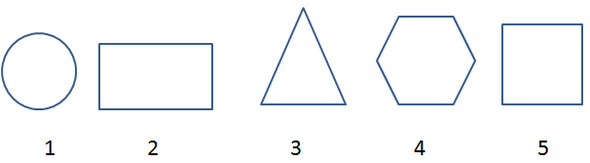 Какие номера на рисунке – прямоугольники, какой номер – квадрат?Работаем по учебнику.Стр. 112 №4 устно.Стр. 114 №15 письменно в тетрадь.Д.З. Стр. 114 № 19 (письменно в тетрадь).Выполненные задания присылаем учителю в личном сообщении в WhatsApp.